По заказу Министерства образования и науки Российской Федерации в рамках государственного контракта №07.11.0059 от 25.10.2011 реализуется проект "Развитие электронных образовательных Интернет-ресурсов нового поколения, включая культурно-познавательные сервисы, систем дистанционного общего и профессионального обучения (e-learning), в том числе для использования людьми с ограниченными возможностями".Проект направлен на обеспечение нового качества образования, повышение его доступности и эффективности за счет массового использования электронных образовательных ресурсов.В рамках проекта подготовлены следующие материалы:- 25 видеороликов, демонстрирующих положительный учительский опыт и преимуществ использования электронно-образовательных ресурсов (ЭОР) в учебном процессе;- сборник "Опыт комплексного применения ИКТ в школе", в который вошли 10 ИКТ-школьных практик, отобранных экспертами, и содержащий описания сценариев по различным темам школьных курсов.С данными материалами можно познакомиться на сайтах:По заказу Министерства образования и науки Российской Федерации в рамках государственного контракта №07.11.0059 от 25.10.2011 реализуется проект "Развитие электронных образовательных Интернет-ресурсов нового поколения, включая культурно-познавательные сервисы, систем дистанционного общего и профессионального обучения (e-learning), в том числе для использования людьми с ограниченными возможностями".Проект направлен на обеспечение нового качества образования, повышение его доступности и эффективности за счет массового использования электронных образовательных ресурсов.В рамках проекта подготовлены следующие материалы:- 25 видеороликов, демонстрирующих положительный учительский опыт и преимуществ использования электронно-образовательных ресурсов (ЭОР) в учебном процессе;- сборник "Опыт комплексного применения ИКТ в школе", в который вошли 10 ИКТ-школьных практик, отобранных экспертами, и содержащий описания сценариев по различным темам школьных курсов.С данными материалами можно познакомиться на сайтах: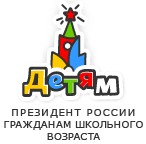 На сайте много интересного и полезного (гораздо больше, чем в обычной телепередаче), однако до игр и загадок нужно добраться самому. Для этого смело бери в руки компьютерную мышь и начинай переключать "каналы", то есть разделы сайта, чтобы понять, какой из разделов тебе интереснее http://kids.kremlin.ru/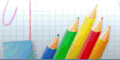 Электронные образовательные ресурсы http://www.eorhelp.ru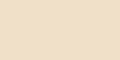 Основная цель проекта - обеспечение нового качества образования, повышение его доступности и эффективности за счет массового использования электронных образовательных ресурсов (ЭОР) http://eor-np.ru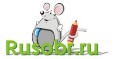 Зачем мне РусОбр? http://rusobr.ru/мой сайт можно легко найти.мой сайт участвует в рейтинге.я получу Свидетельство о публикации в СМИ.я могу публиковать новости в единой ленте.я могу найти любой образовательный ресурс.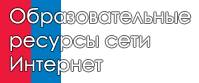 О каталоге http://edu-top.ru/katalog/Электронная версия каталога "Образовательные ресурсы сети Интернет для основного общего и среднего (полного) общего образования" создана на основе печатной версии и представляет собой информационную систему, обеспечивающую:возможность добавления ресурсов пользователями; возможность обсуждения ресурсов на основе единой системы авторизации через социальные сети;автоматизированную оценку доступности ресурсов;автоматизированную проверку ресурсов на наличие рекламы и нежелательного контента;возможность получения списка адресов ресурсов для использования в системах контентной фильтрации.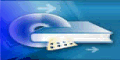 Федеральное хранилище Единой коллекции цифровых образовательных ресурсов (Коллекция) было создано в период 2005-2007 гг. в рамках проекта "Информатизация системы образования" (ИСО), выполняемого Национальным фондом подготовки кадров по поручению Министерства образования и науки Российской Федерации. В 2008 году пополнение и развитие Коллекции осуществлялось из средств Федеральной целевой программы развития образования (ФЦПРО). http://school-collection.edu.ru/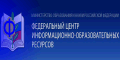 В настоящее время в образовательный процесс любого учебного заведения внедряются новые формы обучения, так или иначе связанные с информационными технологиями. Компьютерные обучающие системы, компьютерные учебники и словари, виртуальные коллективные среды, учебные видеофильмы и звукозаписи – все это примеры электронных образовательных ресурсов, то есть таких образовательных ресурсов, для воспроизведения которых требуется компьютер. Проект федерального центра информационно-образовательных ресурсов (ФЦИОР) направлен на распространение электронных образовательных ресурсов и сервисов для всех уровней и ступеней образования. Сайт ФЦИОР обеспечивает каталогизацию электронных образовательных ресурсов различного типа за счет использования единой информационной модели метаданных, основанной на стандарте LOM. http://fcior.edu.ruНа сайте много интересного и полезного (гораздо больше, чем в обычной телепередаче), однако до игр и загадок нужно добраться самому. Для этого смело бери в руки компьютерную мышь и начинай переключать "каналы", то есть разделы сайта, чтобы понять, какой из разделов тебе интереснее http://kids.kremlin.ru/Электронные образовательные ресурсы http://www.eorhelp.ruОсновная цель проекта - обеспечение нового качества образования, повышение его доступности и эффективности за счет массового использования электронных образовательных ресурсов (ЭОР) http://eor-np.ruЗачем мне РусОбр? http://rusobr.ru/мой сайт можно легко найти.мой сайт участвует в рейтинге.я получу Свидетельство о публикации в СМИ.я могу публиковать новости в единой ленте.я могу найти любой образовательный ресурс.О каталоге http://edu-top.ru/katalog/Электронная версия каталога "Образовательные ресурсы сети Интернет для основного общего и среднего (полного) общего образования" создана на основе печатной версии и представляет собой информационную систему, обеспечивающую:возможность добавления ресурсов пользователями; возможность обсуждения ресурсов на основе единой системы авторизации через социальные сети;автоматизированную оценку доступности ресурсов;автоматизированную проверку ресурсов на наличие рекламы и нежелательного контента;возможность получения списка адресов ресурсов для использования в системах контентной фильтрации.Федеральное хранилище Единой коллекции цифровых образовательных ресурсов (Коллекция) было создано в период 2005-2007 гг. в рамках проекта "Информатизация системы образования" (ИСО), выполняемого Национальным фондом подготовки кадров по поручению Министерства образования и науки Российской Федерации. В 2008 году пополнение и развитие Коллекции осуществлялось из средств Федеральной целевой программы развития образования (ФЦПРО). http://school-collection.edu.ru/В настоящее время в образовательный процесс любого учебного заведения внедряются новые формы обучения, так или иначе связанные с информационными технологиями. Компьютерные обучающие системы, компьютерные учебники и словари, виртуальные коллективные среды, учебные видеофильмы и звукозаписи – все это примеры электронных образовательных ресурсов, то есть таких образовательных ресурсов, для воспроизведения которых требуется компьютер. Проект федерального центра информационно-образовательных ресурсов (ФЦИОР) направлен на распространение электронных образовательных ресурсов и сервисов для всех уровней и ступеней образования. Сайт ФЦИОР обеспечивает каталогизацию электронных образовательных ресурсов различного типа за счет использования единой информационной модели метаданных, основанной на стандарте LOM. http://fcior.edu.ru